ГОСТ 15590—70МЕЖГОСУДАРСТВЕННЫЙ СТАНДАРТБОЛТЫ С ШЕСТИГРАННОЙ
УМЕНЬШЕННОЙ ГОЛОВКОЙ
И НАПРАВЛЯЮЩИМ подголовком
КЛАССА ТОЧНОСТИ СКОНСТРУКЦИЯ И РАЗМЕРЫИздание официальное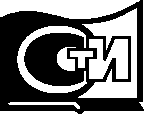 МЕЖГОСУДАРСТВЕННЫЙ	СТАНДАРТБОЛТЫ С ШЕСТИГРАННОЙ УМЕНЬШЕННОЙ ГОЛОВКОЙ
И НАПРАВЛЯЮЩИМ ПОДГОЛОВКОМ
КЛАССА ТОЧНОСТИ СКонструкция и размерыHexagon reduced head bolts with guide neck, product grade C.
Construction and dimensionsMKC 21.060.10
ОКП 12 8200Дата введения 01.01.72Настоящий стандарт распространяется на болты с шестигранной уменьшенной головкой и
направляющим подголовком класса точности С с диаметром резьбы от 6 до 48 мм.(Измененная редакция, Изм. № 4, 5).Конструкция и размеры болтов должны соответствовать указанным на чертеже и в табл. 1, 2.(Измененная редакция, Изм. № 2—6).Резьба — по ГОСТ 24705. Сбег и недорез резьбы — по ГОСТ 27148. Концы болтов — по
ГОСТ 12414.(Измененная редакция, Изм. № 5).За. Радиус под головкой — по ГОСТ 24670.36. Не установленные настоящим стандартом допуски размеров, отклонений формы и расположе-
ния поверхностей и методы контроля — по ГОСТ 1759.1.Зв. Допустимые дефекты болтов и методы контроля — по ГОСТ 1759.2.За.—Зв. (Введены дополнительно, Изм. № 4).Допускается по соглашению между изготовителем и потребителем изготавливать болты испол-
нения 1 с высотой головки, равной ку(Измененная редакция, Изм. № 4).Вариант исполнения головки устанавливает изготовитель.5а. Допускается для нанесения знаков маркировки изготавливать болты исполнений 1 и 2 с
лункой на торцевой поверхности головки с размерами, не снижающими прочность головки, при этом
глубина лунки должна быть не более 0,4 к.(Введен дополнительно, Изм. № 5).Технические требования — по ГОСТ 1759.0 .Механические свойства болтов должны соответствовать классам прочности 3.6,4.6,4.8,5.6и5.8
по ГОСТ 1759.4.Болты поставляют без покрытия.(Измененная редакция, Изм. № 5, 6).(Исключен, Изм. № 2).Масса болтов указана в приложении 1.(Исключен, Изм. № 4).* На территории Российской Федерации в части маркировки действуют ГОСТ Р 52627—2006, ГОСТ
Р 52628-2006.** На территории Российской Федерации действует ГОСТ Р 52627—2006.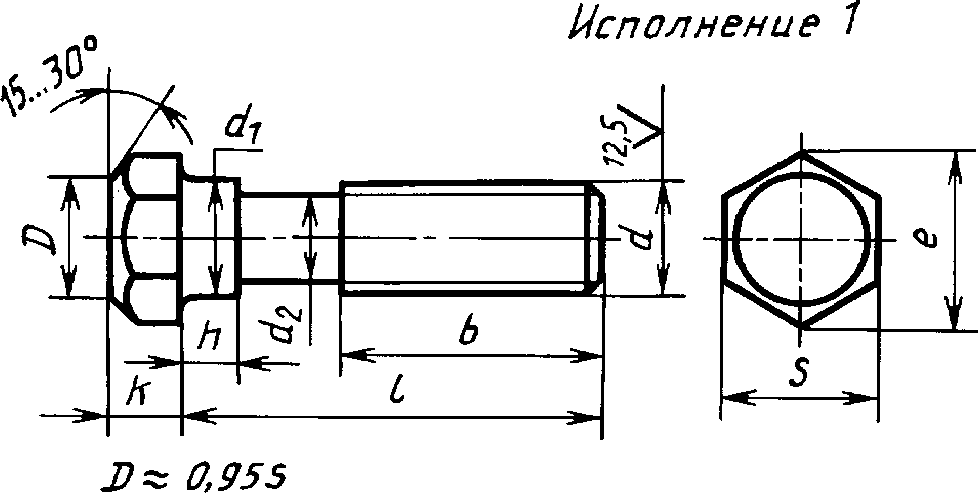 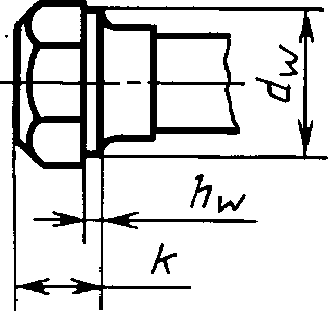 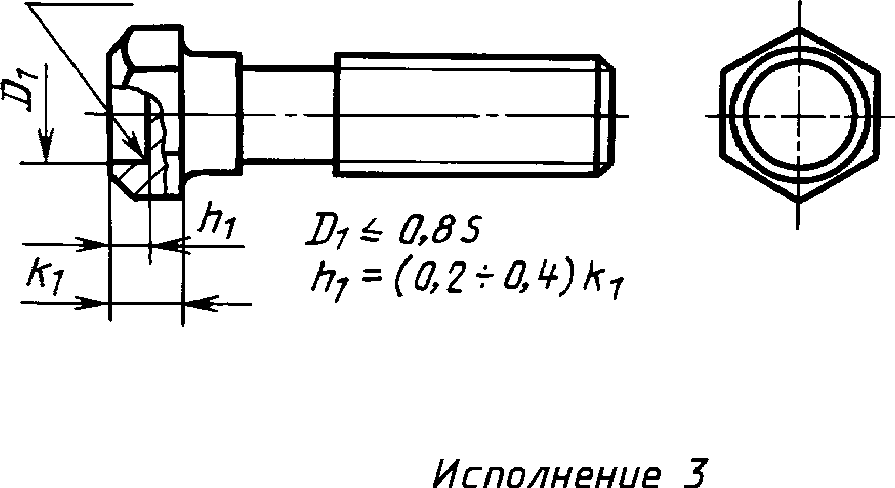 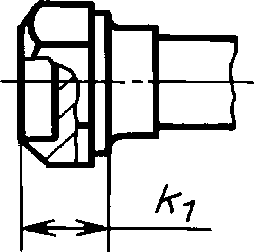 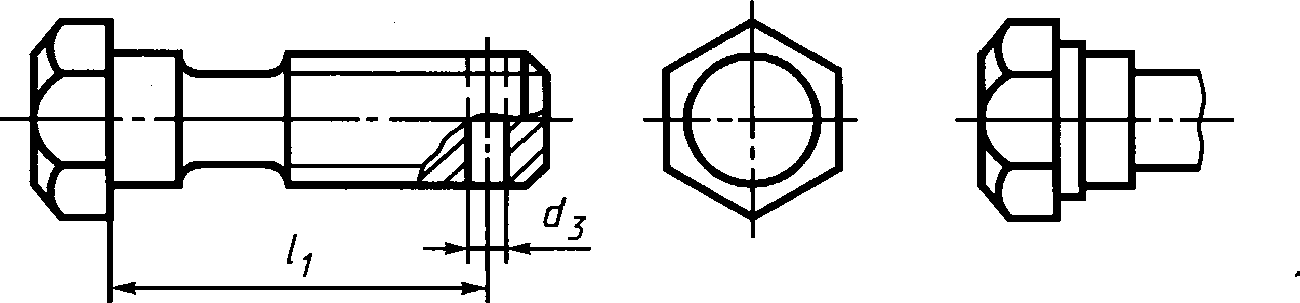 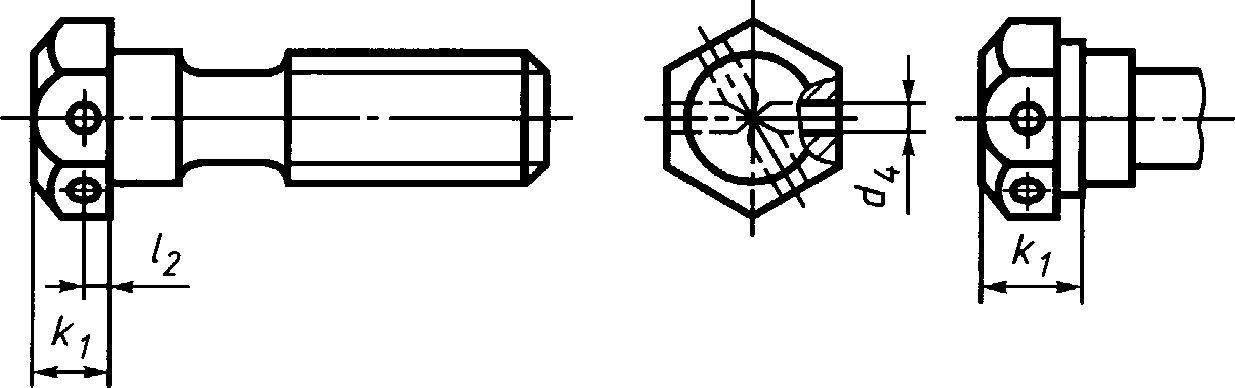 82Примечание. Размеры болтов, заключенные в скобки, применять не рекомендуется.3 ГОСТ ±5590	ТО83ммГОСТ 15590	70 С.84Примечание. Болты с размерами дан, заключенными в скобки, применять не рекомендуется.5 ГОСТ 15590	ТОПример условного обозначения болта исполнения 1 с диаметром резьбы =24 мм, длиной / = 120 мм, класса
прочности 4.6:Болт М24х 120.46 ГОСТ 1Ж-70То же, класса прочности 5.6, исполнения 2:Болт 2М24х 1203ГОСТ 15590- 70ПРИЛОЖЕНИЕ 1Справочное85Масса болтов (исполнение 1)ПРИЛОЖЕНИЕ 1. (Измененная редакция, Изм. № 5,6).
ПРИЛОЖЕНИЕ I (Исключено, Изм. № 6).ГОСТ 15590	70 С.С. 7 ГОСТ 15590-70ИНФОРМАЦИОННЫЕ ДАННЫЕРАЗРАБОТАН И ВНЕСЕН Министерством черной металлургии СССРУТВЕРЖДЕН И ВВЕДЕН В ДЕЙСТВИЕ Постановлением Комитета стандартов, мер и измери-
тельных приборов при Совете Министров СССР от 04.03.70 № 270ВВЕДЕН ВПЕРВЫЕССЫЛОЧНЫЕ НОРМАТИВНО-ТЕХНИЧЕСКИЕ ДОКУМЕНТЫОграничение срока действия снято по протоколу № 5—94 Межгосударственного совета по стандар-
тизации, метрологии и сертификации (ИУС 11-12—94)ИЗДАНИЕ (февраль 2010 г.) с Изменениями №2, 3, 4, 5,6, утвержденными в феврале 1974 г.,
марте 1981 г., мае 1985 г., марте 1989 г., июле 1995 г. (ИУС 3—74, 6—81, 8—85, 6—89, 9—95)Номинальный диаметр
резьбы dНоминальный диаметр
резьбы d681012(14)16(18)20(22)24(27)30364248Шаг резьбыШаг резьбы11,251,51,75222,52,52,5333,544,55Диаметр подголовка
Ш5Диаметр подголовка
Ш56810121416182022242730364248Высота подголовка А, не
менееВысота подголовка А, не
менее34567891011121415182124Размер «под ключ» SРазмер «под ключ» S101214171922242730323641506070Высота головки кВысота головки к456789101112131517202326Высота головки ^Высота головки ^4,25,3М7,58,810,012,012,514151718,722,52630Диаметр описанной окруж-
ности е, не менееДиаметр описанной окруж-
ности е, не менее10,913,115,318,720,923,926,229,633,035,039,645,255,466,476,9(, не менее(, не менее8,710,512,515,517,220,122,024,827,729,533,238,046,655,964,7не менее0,150,150,150,150,150,200,200,200,200,200,200,200,200,250,25hИ1не более0,60,60,60,60,60,80,80,80,80,80,80,80,80,80,8Диаметр отверстия в стер-
жне iJДиаметр отверстия в стер-
жне iJ1,62,02,53,23,24,04,04,05,05,05,06,36,38,08,0Диаметр отверстия в голов-к 4
H1SДиаметр отверстия в голов-к 4
H1S2,02,52,53,23,24,04,04,04,04,04,04,05,05,05,0Расстояние от опорной по-
верхности до оси отверстия в
головке /3
jsl5Расстояние от опорной по-
верхности до оси отверстия в
головке /3
jsl52,02,83,54,04,55,06,06,57,07,58,59311,513,015,0Длина
болта 1Длина резьбы Ь и расстояние от опорной поверхности головки до оси отверстия в стержне ^ при номинальном диаметре резьбы dДлина резьбы Ь и расстояние от опорной поверхности головки до оси отверстия в стержне ^ при номинальном диаметре резьбы dДлина резьбы Ь и расстояние от опорной поверхности головки до оси отверстия в стержне ^ при номинальном диаметре резьбы dДлина резьбы Ь и расстояние от опорной поверхности головки до оси отверстия в стержне ^ при номинальном диаметре резьбы dДлина резьбы Ь и расстояние от опорной поверхности головки до оси отверстия в стержне ^ при номинальном диаметре резьбы dДлина резьбы Ь и расстояние от опорной поверхности головки до оси отверстия в стержне ^ при номинальном диаметре резьбы dДлина резьбы Ь и расстояние от опорной поверхности головки до оси отверстия в стержне ^ при номинальном диаметре резьбы dДлина резьбы Ь и расстояние от опорной поверхности головки до оси отверстия в стержне ^ при номинальном диаметре резьбы dДлина резьбы Ь и расстояние от опорной поверхности головки до оси отверстия в стержне ^ при номинальном диаметре резьбы dДлина резьбы Ь и расстояние от опорной поверхности головки до оси отверстия в стержне ^ при номинальном диаметре резьбы dДлина резьбы Ь и расстояние от опорной поверхности головки до оси отверстия в стержне ^ при номинальном диаметре резьбы dДлина резьбы Ь и расстояние от опорной поверхности головки до оси отверстия в стержне ^ при номинальном диаметре резьбы dДлина резьбы Ь и расстояние от опорной поверхности головки до оси отверстия в стержне ^ при номинальном диаметре резьбы dДлина резьбы Ь и расстояние от опорной поверхности головки до оси отверстия в стержне ^ при номинальном диаметре резьбы dДлина резьбы Ь и расстояние от опорной поверхности головки до оси отверстия в стержне ^ при номинальном диаметре резьбы dДлина резьбы Ь и расстояние от опорной поверхности головки до оси отверстия в стержне ^ при номинальном диаметре резьбы dДлина резьбы Ь и расстояние от опорной поверхности головки до оси отверстия в стержне ^ при номинальном диаметре резьбы dДлина резьбы Ь и расстояние от опорной поверхности головки до оси отверстия в стержне ^ при номинальном диаметре резьбы dДлина резьбы Ь и расстояние от опорной поверхности головки до оси отверстия в стержне ^ при номинальном диаметре резьбы dДлина резьбы Ь и расстояние от опорной поверхности головки до оси отверстия в стержне ^ при номинальном диаметре резьбы dДлина резьбы Ь и расстояние от опорной поверхности головки до оси отверстия в стержне ^ при номинальном диаметре резьбы dДлина резьбы Ь и расстояние от опорной поверхности головки до оси отверстия в стержне ^ при номинальном диаметре резьбы dДлина резьбы Ь и расстояние от опорной поверхности головки до оси отверстия в стержне ^ при номинальном диаметре резьбы dДлина резьбы Ь и расстояние от опорной поверхности головки до оси отверстия в стержне ^ при номинальном диаметре резьбы dДлина резьбы Ь и расстояние от опорной поверхности головки до оси отверстия в стержне ^ при номинальном диаметре резьбы dДлина резьбы Ь и расстояние от опорной поверхности головки до оси отверстия в стержне ^ при номинальном диаметре резьбы dДлина резьбы Ь и расстояние от опорной поверхности головки до оси отверстия в стержне ^ при номинальном диаметре резьбы dДлина резьбы Ь и расстояние от опорной поверхности головки до оси отверстия в стержне ^ при номинальном диаметре резьбы dДлина резьбы Ь и расстояние от опорной поверхности головки до оси отверстия в стержне ^ при номинальном диаметре резьбы dДлина резьбы Ь и расстояние от опорной поверхности головки до оси отверстия в стержне ^ при номинальном диаметре резьбы dДлина
болта 1668810101212(14)(14)1616(18)(18)2020(22)(22)2424(27)(27)3030363642424848Длина
болта 1b\ььb\b\ьь<ь<b<bb<ьь\b<b(28)2418302618(32)28183531183122(38)34183422403618362236264541184122412640305046184622462645305551185122512650305034605618562256265530553454386561186122612660306034593859427066186622662665306534М386442644675711871227126703070346938694269466850807618762276267530753474387442744673507354(85)81188122812680308034793879427946785078549086188622862685308534843884428446835083548260(95)--91229126903090348938894289468850885487601--96229626953095349138944294469350935492609166(105)----1012610030100349938994299469850985497609666ПО----1062610530105341М38104421044610350103541026010166(115)----11126ПО30ПО341093810942109461085010854107601066610578----120----11626115301153411438114421144611350113541126011166ПО78----(125)----1212612030120341193811942119461185011854117601166611578----Длина
болта 1Длина резьбы b и расстояние от опорной поверхности головки до оси отверстия в стержне при номинальном диаметре резьбы дДлина резьбы b и расстояние от опорной поверхности головки до оси отверстия в стержне при номинальном диаметре резьбы дДлина резьбы b и расстояние от опорной поверхности головки до оси отверстия в стержне при номинальном диаметре резьбы дДлина резьбы b и расстояние от опорной поверхности головки до оси отверстия в стержне при номинальном диаметре резьбы дДлина резьбы b и расстояние от опорной поверхности головки до оси отверстия в стержне при номинальном диаметре резьбы дДлина резьбы b и расстояние от опорной поверхности головки до оси отверстия в стержне при номинальном диаметре резьбы дДлина резьбы b и расстояние от опорной поверхности головки до оси отверстия в стержне при номинальном диаметре резьбы дДлина резьбы b и расстояние от опорной поверхности головки до оси отверстия в стержне при номинальном диаметре резьбы дДлина резьбы b и расстояние от опорной поверхности головки до оси отверстия в стержне при номинальном диаметре резьбы дДлина резьбы b и расстояние от опорной поверхности головки до оси отверстия в стержне при номинальном диаметре резьбы дДлина резьбы b и расстояние от опорной поверхности головки до оси отверстия в стержне при номинальном диаметре резьбы дДлина резьбы b и расстояние от опорной поверхности головки до оси отверстия в стержне при номинальном диаметре резьбы дДлина резьбы b и расстояние от опорной поверхности головки до оси отверстия в стержне при номинальном диаметре резьбы дДлина резьбы b и расстояние от опорной поверхности головки до оси отверстия в стержне при номинальном диаметре резьбы дДлина резьбы b и расстояние от опорной поверхности головки до оси отверстия в стержне при номинальном диаметре резьбы дДлина резьбы b и расстояние от опорной поверхности головки до оси отверстия в стержне при номинальном диаметре резьбы дДлина резьбы b и расстояние от опорной поверхности головки до оси отверстия в стержне при номинальном диаметре резьбы дДлина резьбы b и расстояние от опорной поверхности головки до оси отверстия в стержне при номинальном диаметре резьбы дДлина резьбы b и расстояние от опорной поверхности головки до оси отверстия в стержне при номинальном диаметре резьбы дДлина резьбы b и расстояние от опорной поверхности головки до оси отверстия в стержне при номинальном диаметре резьбы дДлина резьбы b и расстояние от опорной поверхности головки до оси отверстия в стержне при номинальном диаметре резьбы дДлина резьбы b и расстояние от опорной поверхности головки до оси отверстия в стержне при номинальном диаметре резьбы дДлина резьбы b и расстояние от опорной поверхности головки до оси отверстия в стержне при номинальном диаметре резьбы дДлина резьбы b и расстояние от опорной поверхности головки до оси отверстия в стержне при номинальном диаметре резьбы дДлина резьбы b и расстояние от опорной поверхности головки до оси отверстия в стержне при номинальном диаметре резьбы дДлина резьбы b и расстояние от опорной поверхности головки до оси отверстия в стержне при номинальном диаметре резьбы дДлина резьбы b и расстояние от опорной поверхности головки до оси отверстия в стержне при номинальном диаметре резьбы дДлина резьбы b и расстояние от опорной поверхности головки до оси отверстия в стержне при номинальном диаметре резьбы дДлина резьбы b и расстояние от опорной поверхности головки до оси отверстия в стержне при номинальном диаметре резьбы дДлина резьбы b и расстояние от опорной поверхности головки до оси отверстия в стержне при номинальном диаметре резьбы дДлина
болта 1668810101212(14)(14)1616(18)(18)2020(И)(И)2424(27)(27)3030363642424848Длина
болта 1{1)\Ь1)\1)\1)\Ь\Ь(Ь(Ь(ЬЬ(Ь{ЬЬ(Ь130----12632125361254012412448124521235612360122661217212084----140----136321353613540134441344813452133561336013266131721308412896--150----Мб3214536145401441444814452143561436014266141721408412896138108160----156321553615540154441544815452153561536015266151721508414896148108170----1663216536165401641644816452163561636016266161721608415896158108180----1763217536175401744417448174521735617360172661717217084168961681081»----1863218536185401841844818452183561836018266181721808417896178108200----15632195361954019419448194521935619360192661917219084188961881082202150215532145721461214652136921373212792118521097208№20812124023502355323457234612346523369233732327923185230972281092281212602550255532545725461254652536925373252792518525097248109248121280275532745727461274652736927273272792718527097268109268121300295532945729461294652936929373292792918529097288109288121ДлинаболтаТеоретическая масса 1000 шт. болтов, кг«, при номинальном диаметре резьбы d,Теоретическая масса 1000 шт. болтов, кг«, при номинальном диаметре резьбы d,Теоретическая масса 1000 шт. болтов, кг«, при номинальном диаметре резьбы d,Теоретическая масса 1000 шт. болтов, кг«, при номинальном диаметре резьбы d,Теоретическая масса 1000 шт. болтов, кг«, при номинальном диаметре резьбы d,Теоретическая масса 1000 шт. болтов, кг«, при номинальном диаметре резьбы d,Теоретическая масса 1000 шт. болтов, кг«, при номинальном диаметре резьбы d,Теоретическая масса 1000 шт. болтов, кг«, при номинальном диаметре резьбы d,ММ1, мм6810121416182022242730364248283032358,2368,5898,9429,47217,25-------------3810,02018,21-------------4010,36018,8430,27------------4511,24020,4432,7850,11-----------5012,12022,0335,2953,75-----------5513,01023,6337,8157,3879,81----------6013,89025,2240,3261,0284,79116,6---------6514,78026,8142,8364,6689,77123,3157,6--------7015,66028,4145,3568,3094,74130,0165,8213,7-------7516,54030,0047,8671,9499,72136,6174,1224,1281,7------8017,42031,6050,3775,58104,70143,3182,4234,5294,5353,2-----8518,31033,1952,8879,22109,70150,0190,7243,0307,3368,2-----Я19,19034,7855,4082,87114,70156,6198,9255,6320,1383,2509,8----Я-36,3857,9186,51119,60163,3207,2265,8332,9398,2529,2----100-37,9760,4290,15124,60170,0216,5276,2345,8413,2548,5709,5---105--62,9393,79129,60176,6223,7286,6358,5428,2567,9733,2---ПО--65,4597,43134,50185,3231,7297,0371,3443,2587,2757,0---115--67,96101,10139,50190,0240,3307,4384,1458,2606,6780,71198,0--120--70,47104,80144,50196,6248,6317,9396,9473,2625,9804,41232,0--125--72,99108,40149,50203,3256,8328,3409,7488,2645,3828,11267,0--130--75,50112,00154,50210,0265,1338,7422,5503,2664,7851,81301,0--140--80,52119,00164,40223,3281,7359,5448,1533,2703,7899,21370,01985,0-150--85,52126,60174,40236,6298,2380,4473,8563,2762,0946,11439,02080,02864,0160--90,57133,90184,40250,0314,7401,2499,4593,2800,8994,11508,02174,02988,0170--95,59141,20194,40263,3331,3422,0525,0623,2819,61041,01577,02268,03111,0180--100,70148,40204,20276,6347,8442,9550,6653,2858,31089,01646,02362,03235,01»--105,70155,70214,20290,0364,4463,0576,2683,2897,01136,01714,02456,03358,0200--110,70163,00224,10303,0380,9484,5601,8713,2935,71184,01783,02551,03482,0220---177,50244,00330,0414,0526,2653,1773,21013,01279,01921,02739,03729,0240---192,20263,90356,6447,1567,9704,3833,21091,01373,02059,02927,03976,0260---206,70283,80383,3480,2609,5755,5893,31168,01468,02196,03116,04223,0280----303,70410,0513,3651,2806,7953,31246,01563,02334,03304,04471,0300----323,60426,6564,4692,9858,01014,01323,01658,02472,03493,04718,0Обозначение НТД, на который
дана ссылкаНомер пунктаОбозначение НТД, на который
дана ссылкаНомер пунктаГОСТ 1759.0-876ГОСТ 12414-943ГОСТ 1759.1-8236ГОСТ 24670-81ЗаГОСТ 1759.2-82ЗвГОСТ 24705-20043ГОСТ 1759.4-876ГОСТ 27148-863